3 yas ocak ayI     PLAN AKISI     YENI Yıl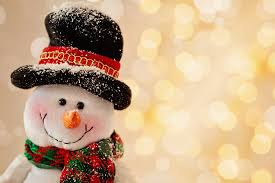 SarkI:neşe getirdin
bize mutluluk verdi bize
yeni yıl yeni yıl hoş geldinyeni yıl yeni yıl hoş geldin
sevgi verdin dünyamıza
barış ver dünyamıza
yeni yıl yeni yıl hoş geldinSANAT ETKINLİGİKARDAN ADAM YAPIMI Enerji tasarrufu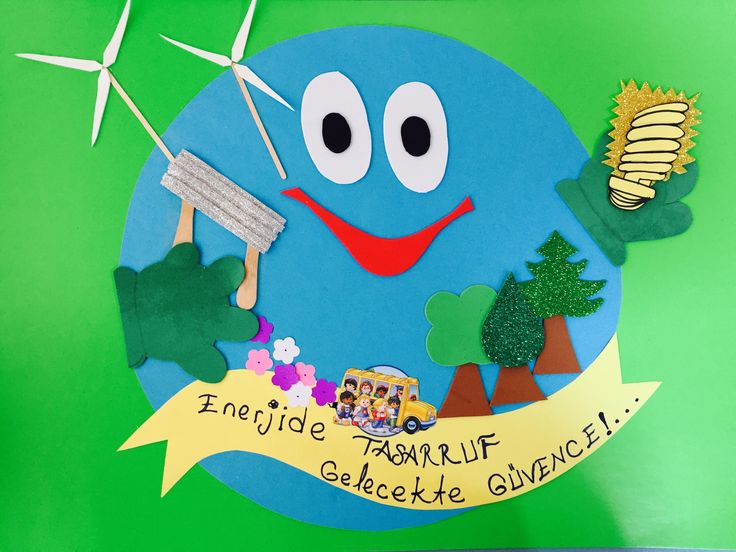 Tasarruf sarkISIEllerımi yıkayınca hemen suyu kapatırımBanyodan çıkınca hemen suyu kapatırımGereksiz ışık yakmam Ben tasarruf yaparım…Sanat etkinliGIYIRTMA YAPISTIRMA AMPUL VE MUSLUK.KIŞ  MEVSIMI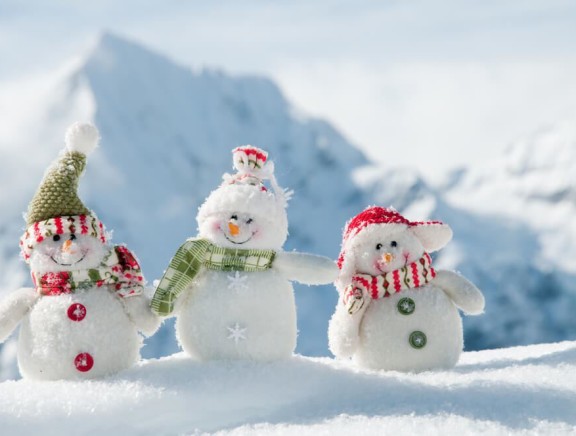 KARDAN ADAM SARKISIHaydı gelin çocuklarKardan adam yapalımBurnuna havuç gözüne komur Basına sapka takalım İşte bu kardan adam Nede güzel bakıyor UZAY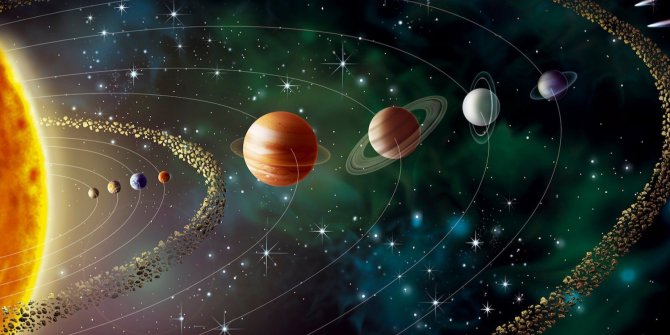 GEZEGENLERİMİZİ TANIYORUZGECE GÜNDÜZ KAVRAMISanat etkINLIGIPARMAK BOYATurkce dil etkinliGIHIKAYE SAATI*PEMBİŞ KENDNİ SEVECEK Mİ?                 * UÇUŞ GÜNLÜĞÜ*BENİM ADIM YUNUS                                 *GÜNEŞ VE AY                                     *YARAMAZ  KARGA                       *ZEYNEP DİŞ DOKTORUNDAMAKAS TUTMA BECERİSİEL GÖZ KORDİNASYONU KULLANARAK KAĞIT KESME ÇALIŞMALARI(KUKLA GOSTERİLER)SANAT ETKİNLİKLER*YIRTMA YAPISTIRMA*BASKI ETKINLIKLERI-YUVARLAMA *PARMAK BOYA-GRUP CALİŞMALARIYOGURMA MADDELERI*AY KUMU*KİNETİX KUMOYUN HAMURUOYUNLAR.PARMAK OYUNLARI*KÜÇÜK TIRTIL        *SAĞ EL SOL EL *BEN BİR AĞACIM *DÜNYAMIZ RENK RENK   *MIRNAV MIRNAV KEDİ HAREKETLİ OYUNLAR*SAYI BULMA  *SANDALYE KAPMACA*ÇÜRÜK YUMURTA  *TİLKİ TİLKİ*EVİNİZE KÖYÜNÜZEEGİTİCİ OYUNLAR*ESLESTIRME KARTLARI*TOMBALA*KONUSAN KARTLARPUZZLEÖZ BAKIM BECERILERI*DİŞLERİNİ YARDIMSIZ FIRCALAR*KASIK CATAL RAHAT KULLANIR*YEMEGINI KENDI YIYEBILIR*AYAKKABILARINI CIKARIR*ELİNİ VE YUZUNU YIKAR*OYUNCAKLARIMIZI TOPLAMA(EVDEKİ OYUNCAKLARIMIZIDA TOPLAMA)DENEY-GÖZLEMSICAK SU-SOGUK SUKAVRAMLARBUYUK –KUCUKSICAK SOGUKACIK KAPALIAGIR HAFIFCANLI CANSIZ  HAREKETLİ HAREKETSİZSAYI:4-5RENKYESILDRAMA*KAR YAGIYOR DRAMASISOSYAL ETKİNLİKMUTFAK ETKINLIGIMISIR ŞENLİĞİÖGRETMENLERIBETUL KAYATUĞBA GÖNÜL